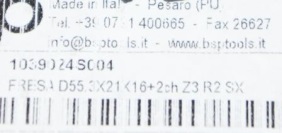 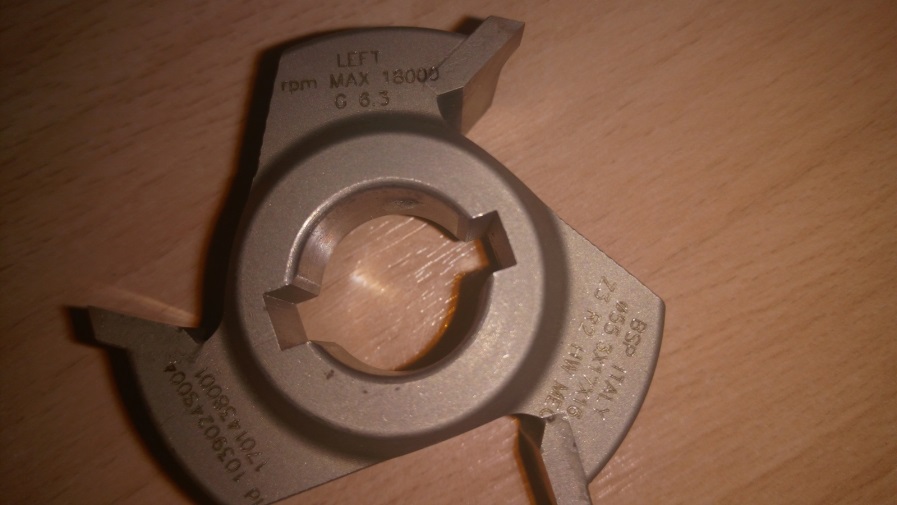 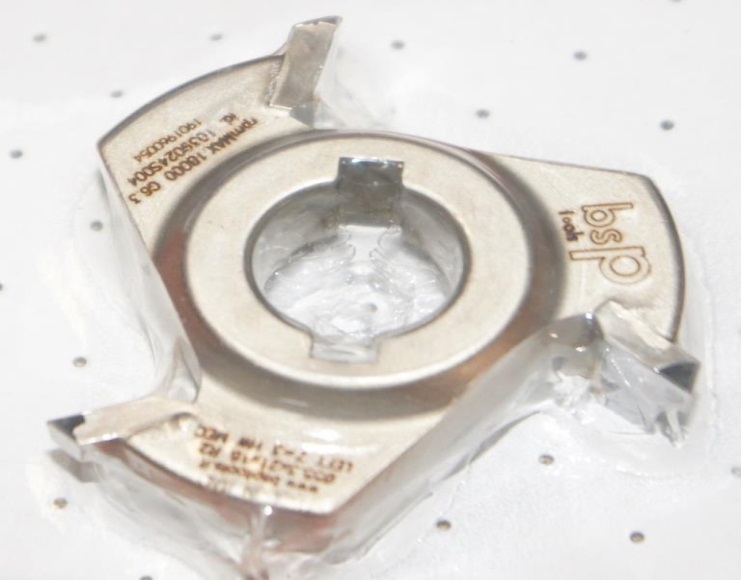 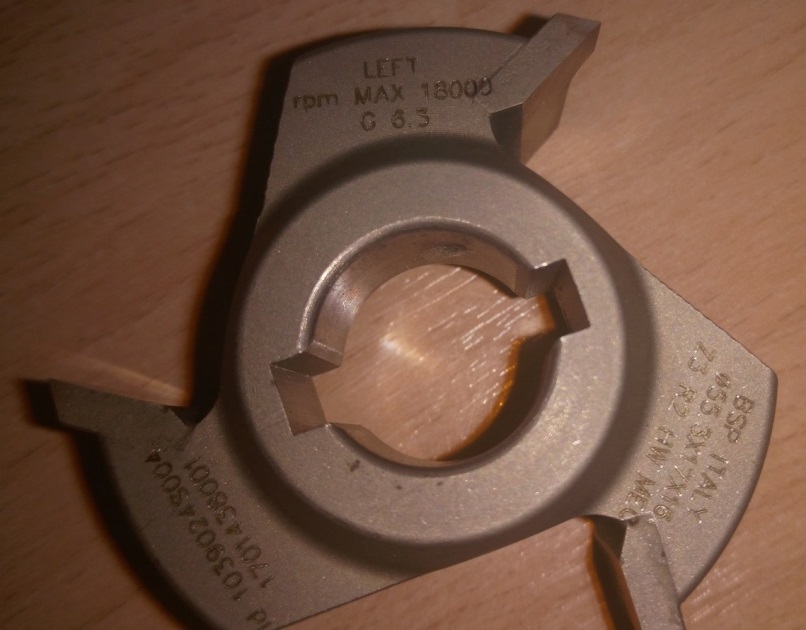 Код из 1САртикулНаименоваие/ Бренд/ПоставщикТехнические характеристикиГабаритыД*Ш*В,ммМасса,грМатериалМесто установки/НазначениеF00340041039024S004Фреза для снятия свесов D=55,3, b=21, d=16+2ch, Z=3 , R=2, SX (BSP)D=55,3, b=21, d=16+2ch, Z=3 , R=2, SX (BSP))1000металлКромкооблицовочные станки /снятие свесовF00340041039024S004D=55,3, b=21, d=16+2ch, Z=3 , R=2, SX (BSP))1000металлКромкооблицовочные станки /снятие свесовF00340041039024S004  BSPD=55,3, b=21, d=16+2ch, Z=3 , R=2, SX (BSP))1000металлКромкооблицовочные станки /снятие свесов